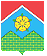 СОВЕТ ДЕПУТАТОВПОСЕЛЕНИЯ МОСКОВСКИЙПОСТАНОВЛЕНИЕО создании межведомственной комиссии по обследованию и категорированию мест массового пребывания людей на территории поселения МосковскийВ соответствии с  Федеральным законом от 06.10.2003 г. № 131-ФЗ «Об общих принципах организации местного самоуправления в Российской Федерации»,  постановлением Правительства Российской Федерации от 25 марта 2015 года № 272 «Об утверждении требований к антитеррористической защищенности мест массового пребывания людей и объектов (территорий), подлежащих обязательной охране полицией, и форм паспортов безопасности таких мест и объектов (территорий)»:1. Создать межведомственную комиссию по обследованию и категорированию мест массового пребывания людей на территории поселения Московский.2.  Утвердить прилагаемые:2.1. положение о межведомственной комиссии по обследованию и категорированию мест массового пребывания людей на территории поселения Московский;2.2. состав межведомственной комиссии по обследованию и категорированию мест массового пребывания людей на территории поселения Московский.3. Настоящее постановление вступает в силу со дня издания.4. Опубликовать настоящее постановление в «Вестнике Совета депутатов и администрации поселения Московский» и разместить на официальном сайте администрации поселения Московский.5. Контроль за исполнением настоящего постановления возложить на главу поселения Московский.Глава поселения                                                                                                                     В.Ю. Чирин Утвержденопостановлением главыпоселения Московскийот 01.04.2016 № 1ПОЛОЖЕНИЕо межведомственной комиссии по обследованию и категорированию мест массового пребывания людей на территории поселения Московский1. Общие положения.1.1. Межведомственная комиссия по обследованию и категорированию мест массового пребывания людей (далее – Комиссия) является постоянно действующим органом, деятельность которой направлена на проведение категорирования мест массового пребывания людей, в целях установления дифференцированных требований к обеспечению их безопасности с учетом степени потенциальной опасности и угрозы совершения в местах массового пребывания людей террористических актов и их возможных последствий.1.2. Настоящая комиссия в своей деятельности руководствуется Постановлением Правительства РФ от 25.03.2015 №272 «Об утверждении требований к антитеррористической защищенности мест массового пребывания людей и объектов (территорий), подлежащих обязательной охране полицией, и форм паспортов безопасности таких мест и объектов (территорий)».Основные задачи и функции комиссии.2.1. Обследование мест массового пребывания людей в пределах территории поселения Московский.2.2. Принятие решений о присвоении месту массового пребывания людей категории в зависимости от возможных последствий совершения террористического акта в местах массового пребывания людей.2.3. Оформление актов обследования и категорирования мест массового пребывания людей.2.4. Определение мероприятий по обеспечению антитеррористической защищенности мест массового пребывания людей. 2.5. Осуществление плановых и внеплановых проверок выполнения требований к антитеррористической защищенности мест массового пребывания людей.Организация деятельности комиссии.3.1. Состав комиссии утверждается решением главы поселения Московский.3.2. Комиссия состоит из председателя, заместителя председателя и членов комиссии. В состав комиссии включаются представители администрации поселения Московский, представители территориальных органов безопасности, территориальных органов Министерства внутренних дел Российской Федерации и Министерства Российской Федерации по делам гражданской обороны, чрезвычайным ситуациям и ликвидации последствий стихийных бедствий (по согласованию), а также собственник места массового пребывания людей или лицо, использующее место массового пребывания людей на ином законном основании.	3.3. Комиссию возглавляет председатель. В отсутствие председателя его полномочия исполняет заместитель председателя.	3.4. Председателем комиссии является должностное лицо, уполномоченное главой поселения Московский.3.5. Комиссия осуществляет свою деятельность, в том числе, в  форме заседаний, проводимых по мере необходимости для безотлагательного рассмотрения вопросов в пределах компетенции.3.6. Заседание комиссии считается правомочным, если на нем присутствует более половины членов комиссии с обязательным присутствием председателя комиссии или заместителя председателя комиссии.3.7. Решения комиссии принимаются путем открытого голосования простым большинством голосов от присутствующих и оформляются протоколом, который подписывается председательствующим и секретарем. В случае равенства голосов решающим является голос председательствующего на заседании комиссии.3.8. Председатель комиссии:- осуществляет руководство деятельностью комиссии;- принимает решение о проведении заседаний комиссии при возникновении необходимости безотлагательного рассмотрения вопросов в пределах компетенции;- определяет дату, время и место проведения заседания комиссии;- утверждает повестку дня и председательствует на заседаниях комиссии;- подписывает протоколы заседаний комиссии;- распределяет обязанности между членами комиссии;- утверждает состав рабочих органов;- осуществляет иные полномочия в целях реализации основных задач и функций комиссии.3.9.Секретарь комиссии назначается председателем из числа членов комиссии.3.10. Секретарь комиссии:- осуществляет прием и регистрацию документов, поступающих в адрес комиссии;- взаимодействует с членами комиссии, лицами, приглашаемыми на заседание комиссии, по вопросам организации и проведения заседаний комиссии, извещает их о дате, времени, месте и повестке дня предстоящего заседания;- ведет и подписывает протоколы заседаний комиссии;- готовит и выдает заинтересованным лицам выписки из протоколов заседаний комиссии, решений комиссии;- участвует в составлении актов обследования и паспортов безопасности;- осуществляет иные организационные функции, необходимые для обеспечения работы комиссии.3.10. Организационно-техническое обеспечение деятельности комиссии возлагается на секретаря комиссии. Утвержден постановлением главыпоселения Московскийот 01.04.2016 № 1СОСТАВ
 межведомственной комиссии по обследованию и категорированию мест массового пребывания людей на территории поселения Московский01.04.2016№1Председатель комиссии:Николаев Артур Викторович-заместитель главы администрации поселения МосковскийЗаместитель председателя комиссии:Тетерев Антон Валерьевич-начальник отдела территориальной безопасности и гражданской обороны   администрации поселения Московский Члены комиссии:Боди Анна Евгеньевназаместитель начальника отдела территориальной безопасности и гражданской обороны   администрации поселения МосковскийКрылова Екатерина Владимировна-главный специалист отдела территориальнойбезопасности и гражданской обороны   администрации поселения МосковскийПредставитель территориальных органов МЧС России-по согласованиюПредставитель территориальных органов ФСБ России-по согласованиюПредставитель территориальных органов МВД России-по согласованиюПравообладатель места массового пребывания людей-по согласованию